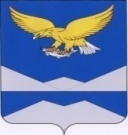 РОССИЙСКАЯ ФЕДЕРАЦИЯИРКУТСКАЯ ОБЛАСТЬКАЗАЧИНСКО-ЛЕНСКИЙ РАЙОНДУМАНЕБЕЛЬСКОГО МУНИЦИПАЛЬНОГО ОБРАЗОВАНИЯЧЕТВЕРТОГО СОЗЫВАР Е Ш Е Н И Еп. НебельРассмотрев и обсудив предложенный администрацией Небельского сельского поселения проект изменений в бюджет Небельского сельского поселения на 2021 год, в соответствии со статями 92, 190 Бюджетного кодекса Российской Федерации, Федеральным законом от 06.10.2003 г. №131-ФЗ «Об общих принципах организации местного самоуправления и Российской Федерации», руководствуясь статьями 31, 47, 61, 62 Устава Небельского муниципального образования Казачинско-Ленского района Иркутской области, Дума Небельского сельского поселенияР Е Ш И Л А:Внести изменения в решение Думы Небельского сельского поселения                от 28.12.2020 г. № 93 «О бюджете Небельского сельского поселения на 2021 год и плановый период 2022 и 2023 годов»Статью 1 изложить в новой редакции:«Утвердить основные характеристики  бюджета Небельского сельского поселения (далее – местный бюджет) на 2021 год:прогнозируемый общий объем доходов местного бюджета в сумме 11 745 140 рублей, из них объем безвозмездных поступлений в сумме 4 786 900 рублей, из них дотации на поддержку мер по обеспечению сбалансированности бюджета в сумме         887 800 рублей, дотации на выравнивание бюджетной обеспеченности в сумме                      2 728 000 рублей, межбюджетные субсидии в сумме 200 000 рублей, субвенция из областного бюджета – 189 600 рублей;общий объем расходов местного бюджета в сумме 12 579 533 рублей;размер дефицита местного бюджета на 2021 год в сумме 260 934 рублей, или               5 % от утвержденного общего годового объема доходов местного бюджета без учета утвержденного объема безвозмездных поступлений». 2. Изложить приложения №№ 2, 6, 8, 10 к решению Думы Небельского сельского поселения от 28.12.2020 г. № 93 «Об утверждении бюджета Небельского сельского поселения на 2021 год и плановый период 2022-2023 годов» в новой редакции.3. Настоящее решение вступает в силу после дня его официального опубликования.4. Опубликовать настоящее решение в информационном «Вестнике Небельского муниципального образования Казачинско-Ленского района Иркутской области» и на официальном сайте администрации Небельского сельского поселения в информационно-телекоммуникационной сети «Интернет» по адресу: www.adm-neb.ru.Глава Небельского сельского поселения                                                    А.А.Попович		(рублей)                                                                                                         (РУБЛЕЙ) от 25 декабря 2021 года от 25 декабря 2021 года от 25 декабря 2021 года№ 112┌                                                                     ┐   ┌                                                                     ┐   О внесении изменений и дополнений в решение Думы Небельского сельского поселения от 28.12.2020 г. «О бюджете Небельского сельского поселения на 2021 год и плановый период 2022 и 2023 годов»Приложение 2к решению Думы Небельского сельского поселения «О бюджете Небельского сельского поселения на 2021 год и плановый период 2022 и 2023 годов»от 28 декабря 2020 г. №  93(в ред. решения Думы от 25.12.2021 г. № 112)Приложение 2к решению Думы Небельского сельского поселения «О бюджете Небельского сельского поселения на 2021 год и плановый период 2022 и 2023 годов»от 28 декабря 2020 г. №  93(в ред. решения Думы от 25.12.2021 г. № 112)Прогнозируемые доходы Небельского сельского поселения бюджета муниципального образования на 2021 год                                                    Прогнозируемые доходы Небельского сельского поселения бюджета муниципального образования на 2021 год                                                    Прогнозируемые доходы Небельского сельского поселения бюджета муниципального образования на 2021 год                                                    Прогнозируемые доходы Небельского сельского поселения бюджета муниципального образования на 2021 год                                                    (тыс.руб.)Наименование Код бюджетной классификации Российской ФедерацииКод бюджетной классификации Российской ФедерацииСумма2021главного админи-стратора доходовдоходы бюджетаНАЛОГОВЫЕ И НЕНАЛОГОВЫЕ ДОХОДЫ1821 00 00000 00 0000 0006 958 240,0НАЛОГИ НА ПРИБЫЛЬ, ДОХОДЫ1821 01 00000 00 0000 0006 000 000,0Налог на доходы физических лиц с доходов, источником которых является налоговый агент, за исключением доходов, в отношении которых исчисление и уплата налога осуществляются в соответствии со статьями 227, 227.1 и 228 Налогового кодекса Российской Федерации1821 01 02000 01 0000 1106 000 000,0НАЛОГИ НА ТОВАРЫ (РАБОТЫ, УСЛУГИ), РЕАЛИЗУЕМЫЕ НА ТЕРРИТОРИИ РОССИЙСКОЙ ФЕДЕРАЦИИ1001 03 00000 00 0000 000370 740,0Акцизы по подакцизным товарам (продукции), производимым на территории Российской Федерации1001 03 02000 01 0000 110370 740,0Доходы от уплаты акцизов на дизельное топливо, подлежащие распределению1001 03 02231 01 0000 110170 230,0Доходы от уплаты акцизов на моторные масла на дизельных двигателей1001 03 02241 01 0000 110970,0Доходы от уплаты акцизов на автомобильный бензин, подлежащие распределению1001 03 02251 01 0000 110223 930,0Доходы от уплаты акцизов на прямогонный бензин, подлежащие распределению1001 03 02261 01 0000 110-24 390,0НАЛОГИ НА ИМУЩЕСТВО1821 06 00000 00 0000 000422 000,0Налог на имущество физических лиц, взимаемый по ставкам, применяемым к объектам налогообложения, расположенным в границах сельских поселений1821 06 01030 10 0000 1102 000,0Земельный налог с организаций, обладающих земельным участком, расположенным в границах сельских поселений1821 06 06033 00 0000 110375 000,0Земельный налог с физических лиц, обладающих земельным участком, расположенным в границах сельских поселений1821 06 06040 00 0000 11045 000,0ГОСУДАРСТВЕННАЯ ПОШЛИНА9571 08 00000 00 0000 0006 000,0Государственная пошлина за совершение нотариальных действий должностными лицами органов местного самоуправления, уполномоченными в соответствии с законодательными актами Российской Федерации на совершение нотариальных действий9571 08 04020 01 1000 1106 000,0Государственная пошлина за государственную регистрацию, а также за совершение прочих юридически значимых действий9571 08 04020 01 4000 110ДОХОДЫ ОТ ИСПОЛЬЗОВАНИЯ ИМУЩЕСТВА, НАХОДЯЩЕГОСЯ В ГОСУДАРСТВЕННОЙ И МУНИЦИПАЛЬНОЙ СОБСТВЕННОСТИ9571 11 00000 00 0000 000150 000,0Доходы в виде прибыли, приходящейся на доли в уставных (складочных) капиталах хозяйственных товариществ и обществ, или дивидендов по акциям, принадлежащим Российской Федерации, субъектам Российской Федерации или муниципальным образованиям9571 11 01000 00 0000 120Доходы, получаемые в виде арендной платы, а также средства от продажи права на заключение договоров аренды за земли, находящиеся в собственности сельских поселений (за исключением земельных участков муниципальных бюджетных и автономных учреждений)9571 11 05025 10 0000 120Доходы от сдачи в аренду имущества, находящегося в оперативном управлении органов управления сельских поселений и созданных ими учреждений (за исключением имущества муниципальных бюджетных и автономных учреждений)9571 11 05035 10 0000 120150 000,0Платежи от государственных и муниципальных унитарных предприятий9571 11 07000 00 0000 120ДОХОДЫ ОТ ОКАЗАНИЯ ПЛАТНЫХ УСЛУГ И КОМПЕНСАЦИИ ЗАТРАТ ГОСУДАРСТВА9571 13 00000 00 0000 0009 000,0Прочие доходы от оказания платных услуг (работ) получателями средств бюджетов сельских поселений9571 13 01995 10 0000 1307 000,0Прочие доходы от компенсации затрат бюджетов сельских поселений9571 13 02995 10 0000 1302 000,0Доходы от реализации иного имущества, находящегося в собственности городских поселений (за исключением имущества муниципальных бюджетных и автономных учреждений, а также имущества муниципальных унитарных предприятий, в том числе казенных), в части реализации материальных запасов по указанному имуществу957114 02053 10 000 0410ПРОЧИЕ НЕНАЛОГОВЫЕ ДОХОДЫ9571 17 00000 00 0000 000500,0Невыясненные поступления9571 17 01000 00 0000 180Прочие неналоговые доходы9571 17 05000 00 0000 180500,0Прочие неналоговые доходы бюджетов сельских поселений9571 17 05050 10 0000 180500,0БЕЗВОЗМЕЗДНЫЕ ПОСТУПЛЕНИЯ0002 00 00000 00 0000 0004 786 900,0БЕЗВОЗМЕЗДНЫЕ ПОСТУПЛЕНИЯ ОТ ДРУГИХ БЮДЖЕТОВ БЮДЖЕТНОЙ СИСТЕМЫ РОССИЙСКОЙ ФЕДЕРАЦИИ0002 02 00000 00 0000 0004 786 900,0Дотации бюджетам бюджетной системы Российской Федерации9072 02 10000 00 0000 1503 615 800,0Дотации бюджетам сельских поселений на поддержку мер по обеспечению сбалансированности бюджетов9072 02 15002 10 0000 150887 800,0Дотации бюджетам сельских поселений на выравнивание бюджетной обеспеченности (район)9072 02 16001 10 0000 1502 728 000,0Субсидии бюджетам бюджетной системы Российской Федерации (межбюджетные субсидии)9572 02 20000 00 0000 150200 000,0Субсидии на формирование перечня проектов народных инициатив9572 02 29999 10 0000 150200 000,0Субвенции бюджетам бюджетной системы Российской Федерации2 02 30000 00 0000 150189 600, 0Субвенции бюджетам сельских поселений на осуществление первичного воинского учета на территориях, где отсутствуют военные комиссариаты9572 02 35118 10 0000 150188 900,0Субвенции бюджетам сельских поселений на выполнение передаваемых полномочий субъектов Российской Федерации9572 02 30024 10 0000 150700,0Прочие межбюджетные трансферты, передаваемые бюджетам сельских поселений9572 02 49999 10 0000 150781 500,0Итого доходов11 745 140,0Приложение 6к решению Думы Небельского сельского поселения «О бюджете Небельского сельского поселения на 2021 год и плановый период 2022 и 2023 годов»от 28 декабря 2020 г. №  93 (в ред. решения Думы от 25.12.2021 г. № 112)РАСПРЕДЕЛЕНИЕ БЮДЖЕТНЫХ АССИГНОВАНИЙ ПО РАЗДЕЛАМ И ПОДРАЗДЕЛАМ КЛАССИФИКАЦИИ РАСХОДОВ БЮДЖЕТОВ НА 2021 ГОДРАСПРЕДЕЛЕНИЕ БЮДЖЕТНЫХ АССИГНОВАНИЙ ПО РАЗДЕЛАМ И ПОДРАЗДЕЛАМ КЛАССИФИКАЦИИ РАСХОДОВ БЮДЖЕТОВ НА 2021 ГОДНаименованиеРзПРСуммаОБЩЕГОСУДАРСТВЕННЫЕ ВОПРОСЫ01005 864 407,33Функционирование высшего должностного лица субъекта Российской Федерации и муниципального образования0102943 039,43Функционирование Правительства Российской Федерации, высших исполнительных органов государственной власти субъектов Российской Федерации, местных администраций01044 919 667,90Обеспечение проведения выборов и референдумов01070,00Резервные фонды01111 000,00Другие общегосударственные вопросы0113700,00НАЦИОНАЛЬНАЯ ОБОРОНА0200188 900,00Мобилизационная и вневойсковая подготовка0203188 900,00НАЦИОНАЛЬНАЯ БЕЗОПАСНОСТЬ И ПРАВООХРАНИТЕЛЬНАЯ ДЕЯТЕЛЬНОСТЬ03003 000,00Защита населения и территории от чрезвычайных ситуаций природного и техногенного характера, гражданская оборона03093 000,00НАЦИОНАЛЬНАЯ ЭКОНОМИКА0400958 031,00Дорожное хозяйство (дорожные фонды)0409903 031,00Связь и информатика0410Другие вопросы в области национальной экономики041255 000,00 ЖИЛИЩНО-КОММУНАЛЬНОЕ ХОЗЯЙСТВО05001 817 468,00Жилищное хозяйство0501Коммунальное хозяйство0502730 000,00 Благоустройство05031 087 468,00Другие вопросы в области жилищно-коммунального хозяйства0505КУЛЬТУРА, КИНЕМАТОГРАФИЯ08002 642 011,23Культура08012 642 011,23Кинематография0802Другие вопросы в области культуры, кинематографии0804ОБСЛУЖИВАНИЕ ВНУТРЕННЕГО МУНИЦИПАЛЬНОГО ДОЛГА1301385,00Обслуживание внутреннего муниципального долга1301385,00МЕЖБЮДЖЕТНЫЕ ТРАНСФЕРТЫ ОБЩЕГО ХАРАКТЕРА БЮДЖЕТАМ БЮДЖЕТНОЙ СИСТЕМЫ РОССИЙСКОЙ ФЕДЕРАЦИИ14001 105 330,44Дотации на выравнивание бюджетной обеспеченности субъектов Российской Федерации и муниципальных образований1401Иные дотации1402Прочие межбюджетные трансферты общего характера14031 105 330,44ИТОГО:12 579 533,00Приложение 8к решению Думы Небельского сельского поселения «О бюджете Небельского сельского поселения на 2021 год и плановый период 2022 и 2023 годов»от 28 декабря 2020 г. №  93(в ред. решения Думы от 25.12.2021 г. № 112)РАСПРЕДЕЛЕНИЕ БЮДЖЕТНЫХ АССИГНОВАНИЙ ПО РАЗДЕЛАМ. ПОДРАЗДЕЛАМ ЦЕЛЕВЫМ СТАТЬЯМ И ВИДАМ РАСХОДОВ КЛАССИФИКАЦИИ РАСХОДОВ БЮДЖЕТОВ         РОССИЙСКОЙ ФЕДЕРАЦИИ НА 2021 ГОДРАСПРЕДЕЛЕНИЕ БЮДЖЕТНЫХ АССИГНОВАНИЙ ПО РАЗДЕЛАМ. ПОДРАЗДЕЛАМ ЦЕЛЕВЫМ СТАТЬЯМ И ВИДАМ РАСХОДОВ КЛАССИФИКАЦИИ РАСХОДОВ БЮДЖЕТОВ         РОССИЙСКОЙ ФЕДЕРАЦИИ НА 2021 ГОДНаименованиеКГАДРзПзЦСРВР2021 годВ С Е Г О12 579 533,00ОБЩЕГОСУДАРСТВЕННЫЕ ВОПРОСЫ95701005 864 407,33Функционирование высшего должностного лица  органа местного самоуправления9570102Руководство и управление в сфере установленных функций органов государственной власти субъектов Российской Федерации  и органов местного самоуправления95701020020000000100943 038,43Фонд оплаты труда государственных (муниципальных) органов95701020020003000121711 218,43Иные выплаты персоналу государственных (муниципальных) органов, за исключением фонда оплаты труда9570102002000300012220 000,00Взносы по обязательному социальному страхованию на выплаты денежного содержания и иные выплаты работникам государственных (муниципальных) органов95701020020003000129211 821,00Прочая закупка товаров, работ и услуг957010200200030002440,00Руководство и управление в сфере установленных функций органов государственной власти субъектов Российской Федерации  и органов местного самоуправления957010400200040001004 919 667,90Центральный аппарат957010400200040001004 919 667,90Фонд оплаты труда государственных (муниципальных) органов957010400200040001212 562 396,60Иные выплаты персоналу государственных (муниципальных) органов, за исключением фонда оплаты труда9570104002000400012280 000,00Взносы по обязательному социальному страхованию на выплаты денежного содержания и иные выплаты работникам государственных (муниципальных) органов95701040020004000129737 103,00Прочая закупка товаров, работ и услуг95701040020004000244700  600,00Прочая закупка товаров, работ и услуг95701040020004000247443 000,00Уплата налогов, сборов и иных платежей95701040020004000850262 568,30Закупка товаров, работ, услуг в сфере информационно-коммуникационных технологий95701040020004000242134 000,00Резервные фонды957011107000000001 000,00Резервные фонды  органов местного самоуправления957011107000050001 000,00Резервные фонды957011107000050008701 000,00Выполнений функций органами местного самоуправления957011390А0673150700,00Прочая закупка товаров, работ и услуг957011390А0673150244700,00НАЦИОНАЛЬНАЯ ОБОРОНА957020090А0051180188 900,00Мобилизационная и вневойсковая подготовка957020390А0051180188 900,00Руководство и управление в сфере установленных функций957020390А0051180188 900,00Осуществление первичного воинского учета на территориях, где отсутствуют военные комиссариаты957020390А0051180188 900,00Фонд оплаты труда государственных (муниципальных) органов957020390А0051180121132 148,93Взносы по обязательному социальному страхованию на выплаты денежного содержания и иные выплаты работникам государственных (муниципальных) органов957020390А005118012939 626,90Прочая закупка товаров, работ и услуг957020390А005118024417 124,17НАЦИОНАЛЬНАЯ БЕЗОПАСНОСТЬ И ПРАВООХРАНИТЕЛЬНАЯ ДЕЯТЕЛЬНОСТЬ95703003 000,00Защита населения и территории от чрезвычайных ситуаций природного и техногенного характера, гражданская оборона957030921800010003 000,00Мероприятия по предупреждению и ликвидации последствий чрезвычайных ситуаций и стихийных бедствий957030921800010003 000,00Предупреждение и ликвидация последствий чрезвычайных ситуаций и стихийных бедствий природного и техногенного характера957030921800010003 000,00Прочая закупка товаров, работ и услуг957030921800010002443 000,00НАЦИОНАЛЬНАЯ ЭКОНОМИКА95704003150002010958 031,00Развитие автомобильных дорог общего пользования95704093150002010903 031,00Другие вопросы в области национальной экономики95704093150002010893 031,00Дорожное хозяйство (дорожные фонды95704093150002010893 031,00Дорожное хозяйство (дорожные фонды9570409315000300010 000Другие вопросы в области национальной экономики95704120,00Мероприятия по землеустройству и землепользованию9570412338000000055 000,00Прочая закупка товаров, работ и услуг9570412338000000024455 000,00ЖИЛИЩНО-КОММУНАЛЬНОЕ ХОЗЯЙСТВО95705001 817 468,00Расходы на устройство водопроводной трубы 95705023510006000244700 000,00Коммунальное хозяйство9570502730 000,00Расходы местных бюджета на реализацию первоочередных мероприятий по модернизации объектов теплоснабжения и подготовке к отопительному сезону объектов коммунальной инфраструктуры, находящихся в муниципальной собственности, а также мероприятий по модернизации систем коммунальной инфраструктуры, которые находятся или будут находиться в муниципальной собственности 9570502351000500024430 000,00Благоустройство95705031 087 468,00Организация освещения улиц и установки указателей с названием улиц и номерами домов95705036000001000187 000,00Прочая закупка товаров, работ и услуг9570503600000100024484 268,00Содержание и строительство автомобильных дорог общего пользования, мостов и иных сооружений957050360000020000,00Прочая закупка товаров, работ и услуг957050360000020002440,00Организация и содержание мест захоронений957050360000040000,00Прочая закупка товаров, работ и услуг95705036000004000244607 200,00Прочие мероприятия по благоустройству городских округов и поселений95705036000005000209 000,00Прочая закупка товаров, работ и услуг95705036000005000244209 000,00КУЛЬТУРА, КИНЕМАТОГРАФИЯ95708002 642 011,23Субсидии на формирование перечня проектов народных инициатив957080171101S2370244Культура95708012 642 011,23Учреждения культуры и мероприятия в сфере культуры и кинематографии957080144000000002 642 011,23Обеспечение деятельности (оказание услуг) подведомственных учреждений957080144000990002 137 124,23Фонд оплаты труда учреждений95708014400099000111651 916,00Взносы по обязательному социальному страхованию на выплаты по оплате труда работников и иные выплаты работникам учреждений95708014400099000119193 858,00Прочая закупка товаров, работ и услуг957080144000990002441 231 350,00Прочая закупка товаров, работ и услуг9570801440009900024760 000,00Уплата налогов, сборов и иных платежей957080144000990008500,23Библиотеки95708014420099000504 887,00Фонд оплаты труда учреждений95708014420099000111333 958,00Взносы по обязательному социальному страхованию на выплаты по оплате труда работников и иные выплаты работникам учреждений9570801442009900011996 929,00Прочая закупка товаров, работ и услуг9570801442009900024474 000,00Прочая закупка товаров, работ и услуг957080144200990002471000,00Уплата налогов, сборов и иных платежей957080144200990008500,00ОБСЛУЖИВАНИЕ ВНУТРЕННЕГО МУНИЦИПАЛЬНОГО ДОЛГА95713010650003000385,0Обслуживание внутреннего муниципального долга95713010650003000385,0МЕЖБЮДЖЕТНЫЕ ТРАНСФЕРТЫ ОБЩЕГО ХАРАКТЕРА БЮДЖЕТАМ СУБЪЕКТОВ РОССИЙСКОЙ ФЕДЕРАЦИИ И МУНИЦИПАЛЬНЫХ ОБРАЗОВАНИЙ95714031 105 330,44Региональный фонд финансовой поддержки бюджетов957140352100000001 105 330,44Межбюджетные трансферты957140352100060001 105 330,44Иные межбюджетные трансферты957140352100060005401 105 330,44Приложение 10к решению Думы Небельского сельского поселения «О бюджете Небельского сельского поселения на 2021 год и плановый период 2022 и 2023 годов» от 28 декабря 2020 г. №  93(в ред. решения Думы от 25.12.2021 г. № 112)ИСТОЧНИКИ ВНУТРЕННЕГО ФИНАНСИРОВАНИЯ ДЕФИЦИТА БЮДЖЕТА НЕБЕЛЬСКОГО СЕЛЬСКОГО ПОСЕЛЕНИЯ НА 2021 ГОДИСТОЧНИКИ ВНУТРЕННЕГО ФИНАНСИРОВАНИЯ ДЕФИЦИТА БЮДЖЕТА НЕБЕЛЬСКОГО СЕЛЬСКОГО ПОСЕЛЕНИЯ НА 2021 ГОДИСТОЧНИКИ ВНУТРЕННЕГО ФИНАНСИРОВАНИЯ ДЕФИЦИТА БЮДЖЕТА НЕБЕЛЬСКОГО СЕЛЬСКОГО ПОСЕЛЕНИЯ НА 2021 ГОДНаименование показателяКод источника финансирования по бюджетной классификации2021Источники финансирования дефицита бюджетов - всего957 90 00 00 00 00 0000 000834 393,000Источники внутреннего финансирования дефицитов бюджетов957 0100 00 00 00 0000 000260 934,000Кредиты кредитных организаций в валюте Российской Федерации957 0102 00 00 00 0000 000260 934,000Получение кредитов от кредитных организаций в валюте Российской Федерации957 0102 00 00 00 0000 700260 934,000Получение кредитов от кредитных организаций в валюте Российской Федерации957 0102 00 00 10 0000 710260 934,000Погашение бюджетами поселений кредитов от кредитных организаций в валюте Российской Федерации 957 0102 00 00 10 0000 810Бюджетные кредиты от других бюджетов бюджетной системы Российской Федерации957 0103 00 00 00 0000 0000,0Погашение бюджетных кредитов, полученных от других бюджетов бюджетной системы Российской Федерации в валюте Российской Федерации957 0103 00 00 00 0000 8000,0Погашение бюджетами поселений кредитов от других бюджетов бюджетной системы Российской Федерации в валюте Российской Федерации957 0103 00 00 10 0000 8100,0Изменение остатков средств на счетах по учету средств бюджета957 0105 00 00 00 0000 000573 459,00Увеличение остатков средств бюджетов957 0105 00 00 00 0000 500-12 006 074,000Уменьшение остатков средств бюджетов957 0105 00 00 00 0000 60012 579 533,000Увеличение прочих остатков средств бюджетов957 0105 02 00 00 0000 500-12 006 074,000Увеличение прочих остатков денежных средств бюджетов957 0105 02 01 00 0000 510-12 006 074,000Увеличение прочих остатков денежных средств бюджетов поселений957 0105 02 01 10 0000 510-12 006 074,000Уменьшение прочих остатков средств бюджетов957 0105 02 00 00 0000 60012 579 533,000Уменьшение прочих остатков денежных средств бюджетов957 0105 02 01 00 0000 61012 579 533,000Уменьшение прочих остатков денежных средств бюджетов поселений957 0105 02 01 10 0000 61012 579 533,000